End of Unit Test		Name: ____________________________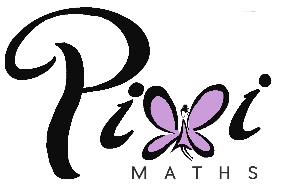 Area and Perimeter - HIGHER1.	Not drawn accurately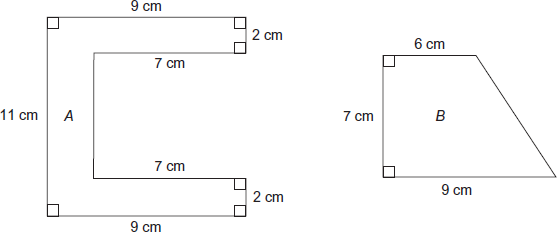 Which shape has the greater area and by how much? You must show your working.………………………………………………………………………………………………………………………………………………………………………………………………………………………………………………………………………………………………………………………………………………………………………………………………………………………………………………………………………………………………………………………………………………………………………………………………………………………………………………………………………………………………………………………………………………………………………………………………………………………………………………………………………………………………………………………………………………………………………………………………………………………………………………………………………………………………………………………………………………………………………………………………………………………………………………………………………………………………………………………………Shape ........... is greater by ............................ cm2(Total 6 marks)2)	The diagram shows a lawn with a fence along one edge.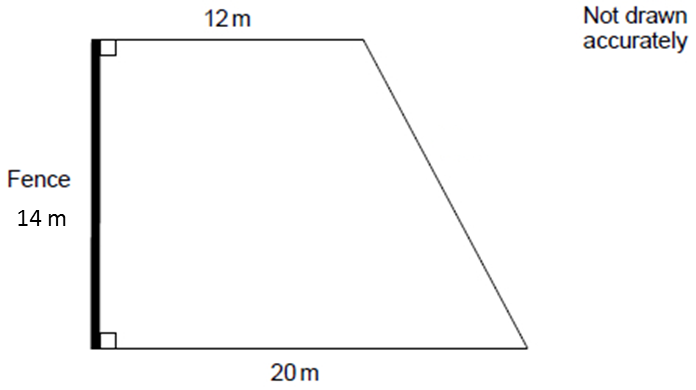 One can of weed killer covers 90 square metres. Each can costs £19.25. Work out the total cost of the cans of weed killer needed to cover the lawn.……………………………………………………………………………………………………………………………………………………………………………………………………………………………………………………………………………………………………………………………………………………………………………………………………………………………………………………………………………………………………………………………………………………………………………………………………………………………………………………………………………………………………………………………………………………………………………………………………………………………………………………………………………………………………………………………………………………………………………………………………………………………………………………………………………………………………………………………………………………………………………………………………………………Answer £ .................................................................................(Total 5 marks)3)	This semi-circle has a radius of 5 cm. Not drawn accurately.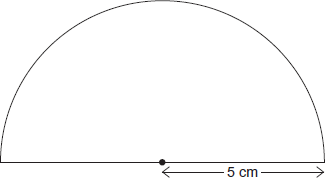 Work out the perimeter of the semi-circle. Remember to include the base. Use the approximation π = 3.1…………………………………………………………………………………………………………………………………………………………………………………………………………………………………………………………………………………………………………………………………………………………………………………………………………………………………………Answer .................................................................. cm(Total 3 marks)
4)	The diagram shows a semicircle of radius 8 cm.Not drawn accurately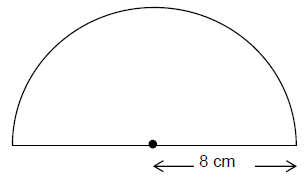 Work out the area of the semicircle. Give your answer in terms of π.…………………………………………………………………………………………………………………………………………………………………………………………………………………………………………………………………………………………………………………………………………………………………………………………………………………………………………Answer ............................................ cm²(Total 2 marks)5)	This shape is made from two sectors and two squares of side 8 cm. The radius of each sector is also 8 cm. Not drawn accurately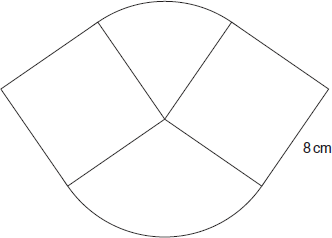 
Work out the total area of the shape. Give your answer in terms of π.………………………………………………………………………………………………………………………………………………………………………………………………………………………………………………………………………………………………………………………………………………………………………………………………………………………………………………………………………………………………………………………………………………………………………………………………………………………………………………………………………………………………………………………………………………………………………………………………………………………………………………………………………………………………………………………………………………………………………………………………………………………………………………………………………………………………………………………………………………………………………………………………………………………………………………………………………………………………………………………………Answer ............................................................... cm2(Total 4 marks)(Total for test = 20 marks)